Томина Любовь Григорьевна.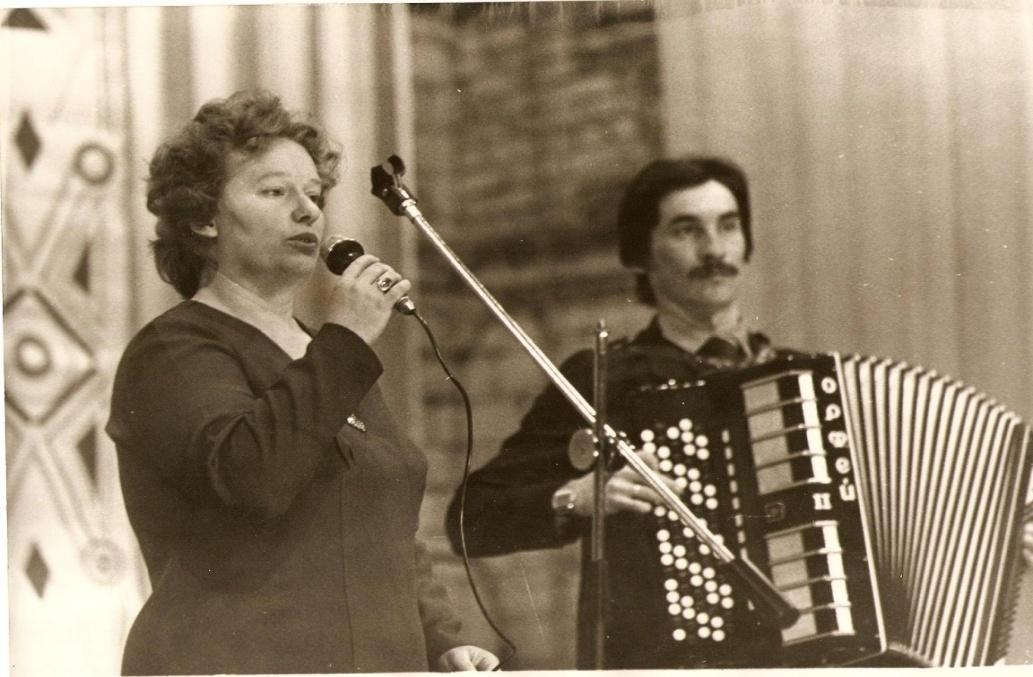       Родилась 3 августа 1949 года.Школу окончила в 1967 году. В 1969 году училась на учителя заочно в Оренбурге. Была учителем многих предметов и классным руководителем. Ездила группами в Москву, Калинин-Тверь, Магнитку. Любовь Григорьевна работала пионервожатой: 1967 – 1968 г.г.,воспитателем  группы продленного дня1969 – 1979 г.г.,Завуч по ВР 1988 – 1999 г.г. У неё много похвальных и почётных грамот.Любовь Григорьевна была участником художественной самодеятельности.